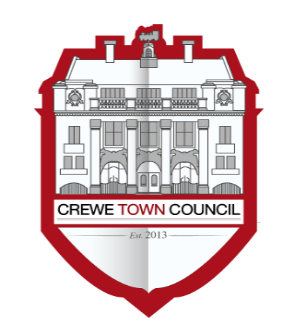 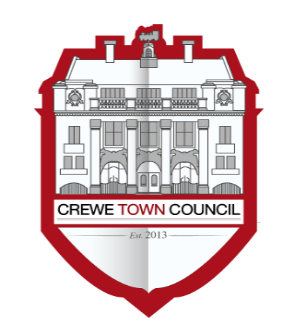 Minutes of the meeting held on 18th September 2018Meeting Closed: 8.4718/4/01PresentCllrs Brookfield, Houston, P Minshall, John Rhodes, and Straine-Francis.In attendance: Rob Mackenzie (Deputy Town Clerk).18/4/02To receive apologies for absence. Apologies were received and accepted from Cllr Bailey, Beard and Roberts.18/4/03To note declarations of Members’ interests.There were no declarations made.18/4/04To confirm and sign the minutes of the meeting held on 17th July 2018.The minutes of the previous meeting were agreed and signed as an accurate record.18/4/05Public Participation
A period not exceeding 15 minutes for members of the public to ask questions or submit comments.18/4/06To consider the draft Cheshire East Sites and Development Policies Document. Mr. Jeremy Owens, Development Planning Manager, Cheshire East Council will attend for this item. Members received the presentation from Mr Owens noting that:Crewe’s development requirements are already met by the allocations within the adopted Cheshire East Local Plan Strategy and the previous Crewe and Nantwich Borough Plan, but nevertheless two additional sites are allocated in the draft plan, at Gresty Road and Bentley Motors to meet the needs of local employers.Consultation on the draft Plan continues until 22 OctoberAlongside the draft Plan, Cheshire East Council has published detailed background information including for example the rationale for setting the settlement boundary.There is a specific policy for Crewe Town Centre, RET10.Local authorities such as Cheshire East are required as part of the Local Plan to assess the needs of Gypsies and Travellers, and to make appropriate levels of provision in the Local Plan. A site is proposed just outside the Town Council boundary.It was agreed to hold a seminar to consider the plan at 6.00 pm on 16th October 2018, and to consider a formal response at the next meeting of this committee.18/4/07To note the publication of a revised National Planning Policy Framework.Members noted the update on the revisions to the National Planning Policy Framework.18/4/08To consider a policy on Street naming Members resolved to recommend to Council that the policy be adopted.18/4/09To consider making a response to the following planning applications:18/4497N 24A, HIGHTOWN, CREWE, CW1 3BSAmendments to approved plans on application 18/2081NNo comment18/4270N 1, DELAMERE STREET, CREWE, CREWE, CHESHIRE, CW1 2HR Prior change of use from Office Use (Class B1(a)) to a dwellinghouse (Class C3)The Town Council has concerns about:Whether there is accessible provision for bin storage, The lack of off-street parking, bearing in mind that on street parking is not available and that public car parks are expensive.The submitted plan shows pedestrian access from the adjoining private car park. Is there safe pedestrian access through this car park?Residents may suffer from noise and disturbance from use of the car park immediately in front of the windows of some units.The Town Council also notes that the development may require an HMO licence depending upon the future  internal arrangements.18/4017N 1A, RUSSET CLOSE, CREWE, CW1 4FRConversion of derelict barn to 4 small apartmentsThe Town Council objects to this proposal:The proposed development on this constrained narrow site, because of its siting and scale would have an unacceptable adverse impact upon the amenity of the existing dwellings to the north, namely numbers 8 and 9 The Haven, resulting in unacceptable visual intrusion.There is insufficient parking for 4 dwellings. This will result in on-street parking which, given the narrow width of the carriageway, is likely to lead to conflict with other road users.There is insufficient useable outdoor amenity space to meet the needs of four units.18/2987N 50, HIGH STREET, CREWE, CW2 7BNChange of use of the first floor of a currently commercial property to two, one bed room flats. The ground floor will not be changed and stays as it is now. Further information is needed to show how residents will access bin storage.  The only door is onto the street. There is no parking and cycle storage provision, which could result in road safety issues on this busy road.18/4269N 14, STALBRIDGE ROAD, CREWE, CW2 7LPChange of use from a 6-bedroom House in Multiple Occupation (C4 Class) to 7-bedroom House in Multiple Occupation (Sui Generis).(Deadline for comments: 19th September 2018)No commentMembers resolved to approve the comments as set out above.18/4/10To note responses made under delegated powers to consultations on Planning Applications and Street Naming proposals since the last meeting of this Committee. Members noted the responses made since the previous meeting.18/4/11To consider making responses to any urgent planning application consultations that have arisen since this agenda was published.18/4542N Convert existing dwelling to form two self-contained apartments 101, HUNGERFORD ROAD, CREWE, CW1 5EYNo comment18/4/12To note the date of the next meeting – 16th October 2018 Members noted the date of the next meeting. Preceded by a seminar at 18.00 to discuss the draft Cheshire East Sites and Development Policies Document.